Ora G. Jones Scholarship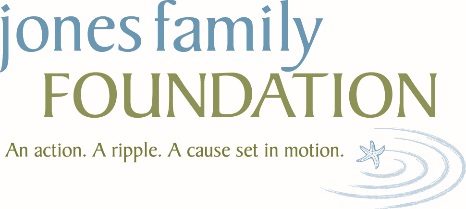 ApplicationTower View High SchoolPlease complete this application in its entirety. If space provided in any section is inadequate, you may continue on additional sheets. Please ensure that your name is included on any additional attachments.Student InformationPost-Secondary School InformationOther AwardsTranscriptsWork ExperienceFinancial Need/Special CircumstancesActivities, awards and honorsEssaysPlease answer the following questions in essay format (approx. 200 words). Be sure to answer all questions. If the space provided is inadequate you may submit additional sheets for your responses.Goals and Aspirations Personal achievementsLast NameFirst NameMiddle InitialStreet AddressStreet AddressStreet AddressCityStateZipPhone NumberPhone NumberE-mail AddressParent or Guardian Name(s)Parent or Guardian Name(s)Parent or Guardian Name(s)Name the post-secondary school you plan to attend. If unknown, please list in order of preference the schools to which you have applied. Please use official school names, not abbreviations.Name the post-secondary school you plan to attend. If unknown, please list in order of preference the schools to which you have applied. Please use official school names, not abbreviations.School City, StateSchoolCity, State☐ 4 year college or university              ☐ 2 year college or university☐ Vocational-Technical School          ☐ Other, explain:☐ 4 year college or university              ☐ 2 year college or university☐ Vocational-Technical School          ☐ Other, explain:Major or Course of StudyMajor or Course of StudyDegree Sought:   ☐ Bachelor            ☐ Associate       ☐ Certificate          ☐ Other, explain:Degree Sought:   ☐ Bachelor            ☐ Associate       ☐ Certificate          ☐ Other, explain:Please list the name and amount of any grants or scholarships you have been awarded for your post-secondary education.Please list the name and amount of any grants or scholarships you have been awarded for your post-secondary education.Name of AwardAmountAn official high school transcript of grades must be included with this application.Describe your work experience during the past 4 years (e.g. food server, babysitting, lawn mowing, office work, etc.) Indicate dates of employment for each job and approximate number of hours worked per week.Describe your work experience during the past 4 years (e.g. food server, babysitting, lawn mowing, office work, etc.) Indicate dates of employment for each job and approximate number of hours worked per week.Describe your work experience during the past 4 years (e.g. food server, babysitting, lawn mowing, office work, etc.) Indicate dates of employment for each job and approximate number of hours worked per week.Employer/PositionFrom Mo/Yr   to Mo/YrHours Worked per WeekPlease describe your financial need or any other special circumstances that may affect your pursuit of further education. Please write “N/A” if not applicable.Please list your extracurricular and volunteer activities during the last 4 years. (e.g. music, sports, student government, etc.) Include the name of the activity, length of involvement and any special awards, honors or leadership positions held.Please list your extracurricular and volunteer activities during the last 4 years. (e.g. music, sports, student government, etc.) Include the name of the activity, length of involvement and any special awards, honors or leadership positions held.Please list your extracurricular and volunteer activities during the last 4 years. (e.g. music, sports, student government, etc.) Include the name of the activity, length of involvement and any special awards, honors or leadership positions held.ActivityNo. of Years ParticipatedSpecial Awards or HonorsWhat are your educational and career goals?How will your geographic, cultural, educational, or faith community benefit by you reaching your goals?What is your proudest achievement or personal accomplishment?What has been your biggest obstacle to overcome? What did you learn from that experience?Excluding family members, who has influenced you as a role model and why?